			      LWPSA JUNIOR MEET 2016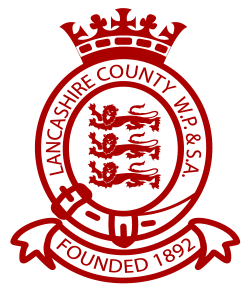 Licence No. 3NW161064                  PROGRAMME OF EVENTS		SESSION 1 SATURDAY 2 JULY 2016			SESSION 2 SATURDAY 2 JULYWARM UP 8:30 A.M. START 9:30 A.M.		WARM UP P.M. TBCEvent 101 Girls 100m I.M.    				Event 201 Boys 100m I.M.Event 102 Boys 50m Fly					Event 202 Girls 50m BackEvent 103 Girls 50m Fly					Event 203 Boys 50m BackEvent 104 Boys 100m Breast				Event 204 Girls 100m FreeEvent 105 Girls 100m Breast				Event 205 Boys 100m FreeEvent 106 Boys 50m Free				 	Event 206 Girls 50m BreastEvent 107 Girls 50m Free					Event 207 Boys 50m BreastEvent 108 Boys 100m Back				Event 208 Girls 100m FlyEvent 109 Girls 100m Back				Event 209 Boys 100m FlyEvent 110 Boys 8 x 50 Cannon				Event 210 Girls 8 x 50m Cannon(2 from each age group swum in any order)		       (2 from each age group swum in any order)	